Unterrichtsthema:	Wann und warum wurde Altötting zum Wallfahrtsort?Fach				Heimat- und Sachunterricht					Jahrgangsstufe 4		Dauer und Wandel Lehrplanbezug		Bedeutsame Ereignisse für den Ort und die RegionEinstieg			Kapellplatz 									Bild 1: Zentrum Hinführung			Altötting – ein berühmter Wallfahrtsort					TA 				Fragen stellen lassen							schriftlich oder mündlichZielangabe			Wann und warum wurde Altötting zum Wallfahrtsort?			TAHypothesen			Vermutungen der SchülerInformation			Vor 500 Jahren sah Altötting anders aus.				Bild 2 Dioramenschau mit Mörnbach		In diesem Buch steht ein besonderes Ereignis, das sich vor		Bild 3: Quelle Altötting-Chronik   ca. 500 Jahren in Altötting zugetragen hat und verfilmt wurde.					Filmvorführung		Das erste Wunder von Altötting						Filmausschnitt aus Marienfilm				   (Hinweis: Film wirken lassen)Ausweitung			evtl. zweites Marienwunder von Altötting				Arbeits- und MerkblattNacharbeit			Arbeitsaufträge								Arbeits- und Merkblatt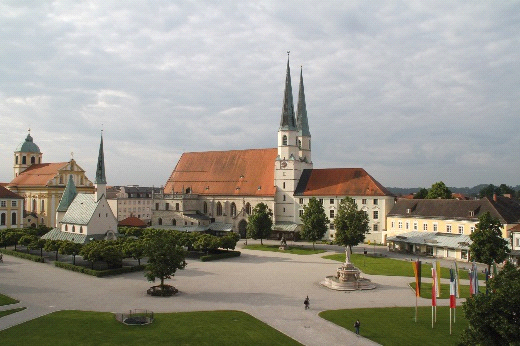 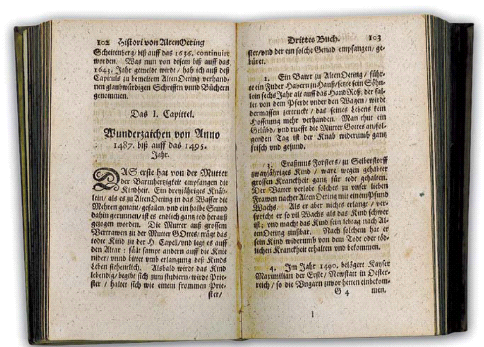 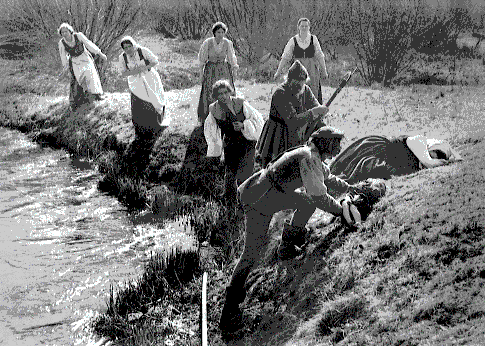 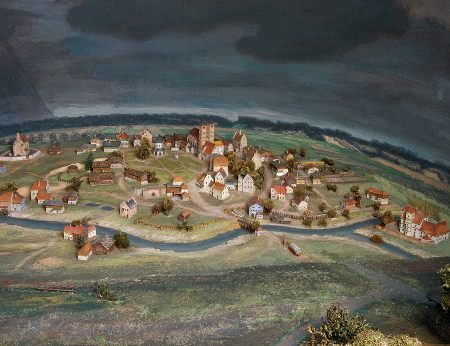            Kapellplatz                                 Altötting um 1490                          Altötting-Chronik Irsing                Erstes Wunder (Filmszene)